363120,  ст. Архонская, ул. Ворошилова, 44, 8 (867 39) 3 12 79, e-mail: tchernitzkaja.ds23@yandex.ruУТВЕРЖДАЮЗаведующая МБ ДОУ«Детский сад №23 ст. Архонская»_________________Л.В. ЧерницкаяКонспектзанятия по познаниюВ средней группе«Экскурсия в мед. кабинет»Воспитатель: Суджаева С.А.Направление: «Познавательно-речевое»Возраст: средняя группаЦели образовательных областей:«Познание»: познакомить с профессиями врача и медицинской сестры, воспитывать уважительное отношение к сотрудникам детского сада, развивать у детей наблюдательность;«Коммуникация»: пополнить словарь детей медицинской терминологией, активизировать глаголы, учить детей полно отвечать на вопросы, находить как можно больше слов для ответов в процессе общения.                                                     Ход экскурсии-Ребята, вы сегодня все хорошо себя чувствуете? (да)-У всех хорошее здоровье? (У всех) . А кто в детском саду всегда следит за вашим здоровьем? ( медсестра).Чтобы сохранить хорошее здоровье детей в детском саду, у медиков очень много работы. А что делают  медсестра в своем кабинете мы узнаем , если пойдем на экскурсию в кабинет медсестры. Вы не против? (нет) Но сначала давайте вспомним, как зовут  нашу старшую медсестру?(Вспоминают: Тамара Асланбекова).(Дети осматривают кабинет).-Какой кабинет? ( Просторный, уютный, красивый, чистый, интересный).- В одном кабинете  медсестра пишет документацию, принимает больных.- А что делают в другом кабинете? (Делают прививки, лечат ссадины, перебинтовывают раны и т.д) Правильно, этот кабинет называется процедурным.-Какие предметы в кабинете медсестры вы увидели? Назовите много медицинских слов (шприц, вата, весы, лекарство, таблетки, йод, зеленка, грелка, термометр и т.д)- Тамара Асланбекова, скажите, пожалуйста, а что вы пишите на таком большом листе бумаги? (это меню)-Ребята, а вы знаете, что такое меню? ( ответы детей)Старшая медсестра на каждый день пишет меню. Меню необходимо для поваров, чтобы в пище маленьких детей находились все полезные пищевые компоненты и витамины.-Ребята, а как вы думаете, какие продукты необходимы детям каждый день? ( молоко, хлеб, овощи, фрукты, мясо и т.д.)- Тамара Асланбекова строго следит за питанием детей. Необходимо все правильно посчитать в меню, поварам приготовить вкусную пищу, но главное, чтобы все блюда были красивыми и аппетитными, чтобы все дети ели с удовольствием и росли бы красивыми и здоровыми.( Воспитатель обращается к медсестре).-Тамара Асланбекова, скажите пожалуйста, у нас в детском саду много детей, но как же вы запоминаете, кого как зовут, кто где живет? Какие прививки сделаны, а кому еще не сделали прививки? (у каждого ребенка  в нашем детском саду есть карточка, в которой записаны все сведения).-А можно нам посмотреть медицинские карточки наших детей? ( врач показывает детям карточки, читает выписки про некоторых детей, что у них все в порядке).-Ребята, как вы думаете, а для чего в медицинском кабинете весы?( чтобы взвешивать детей, сравнивать на сколько они поправились).- А для чего в кабинете ростометр? ( чтобы измерять рост, сравнивать на сколько дети подросли)-Очень интересно у вас в кабинете, но мы не будем долго отвлекать от работы  медсестру.( Дети прощаются, говорят «спасибо», уходят)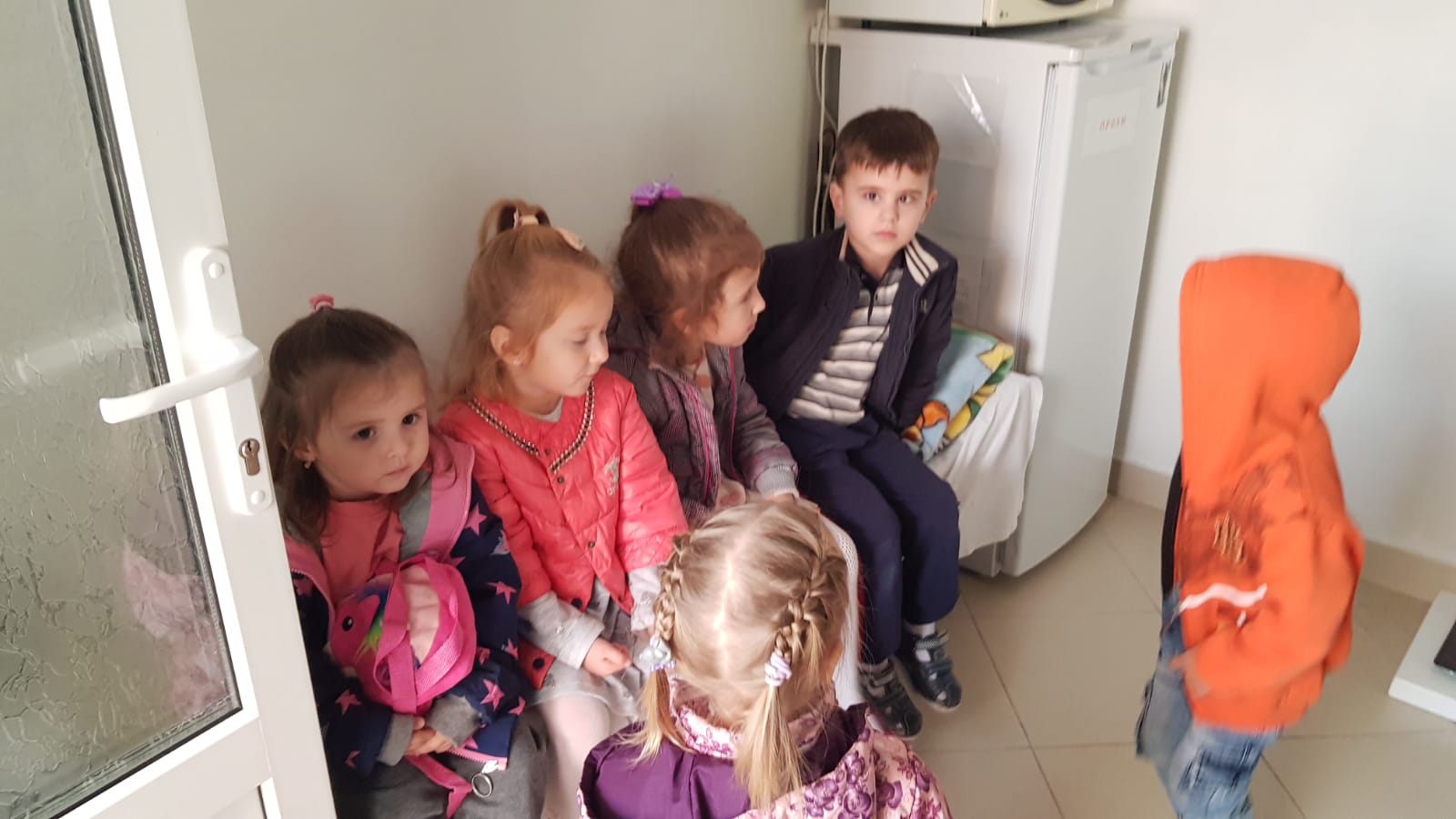 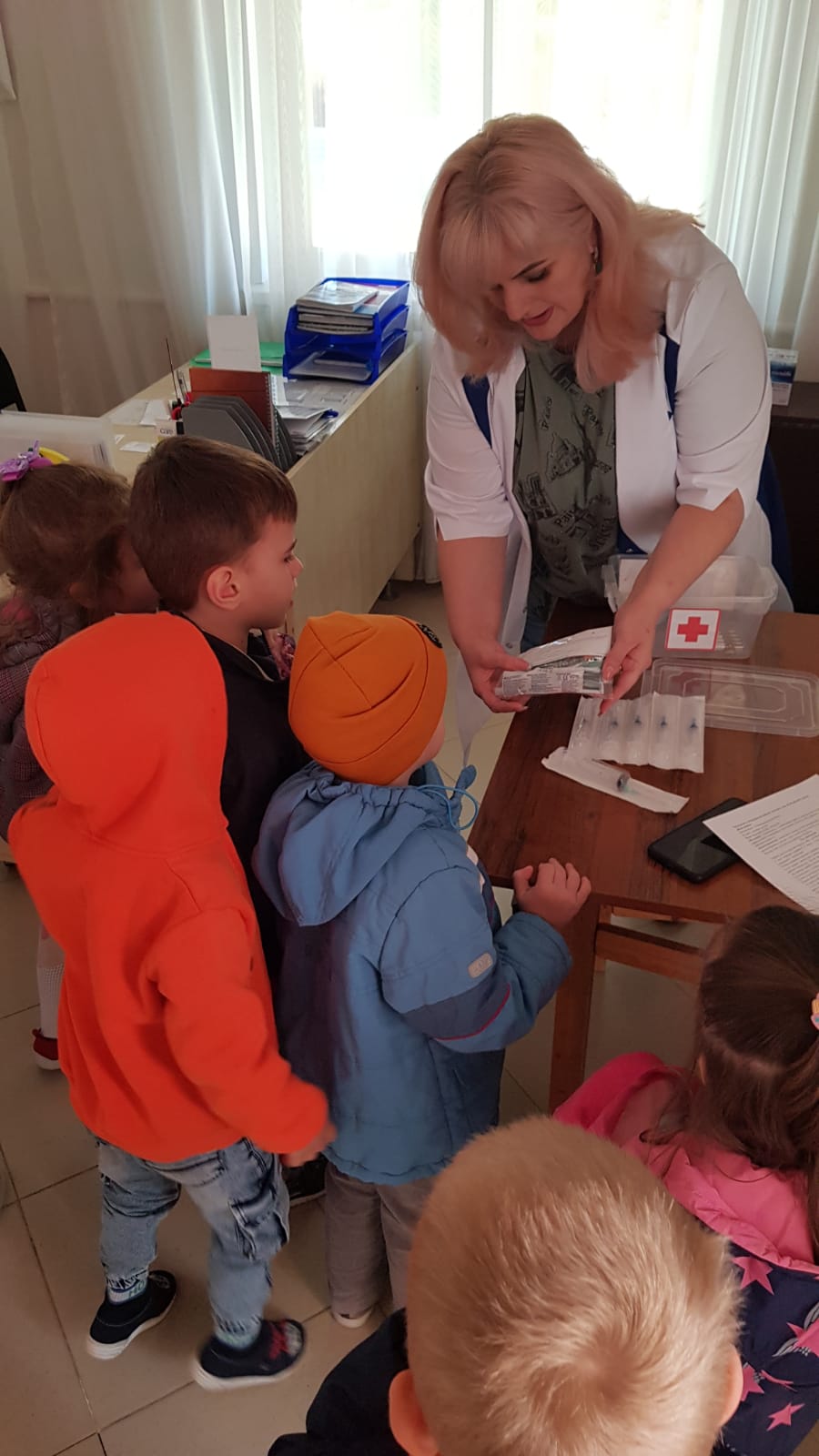 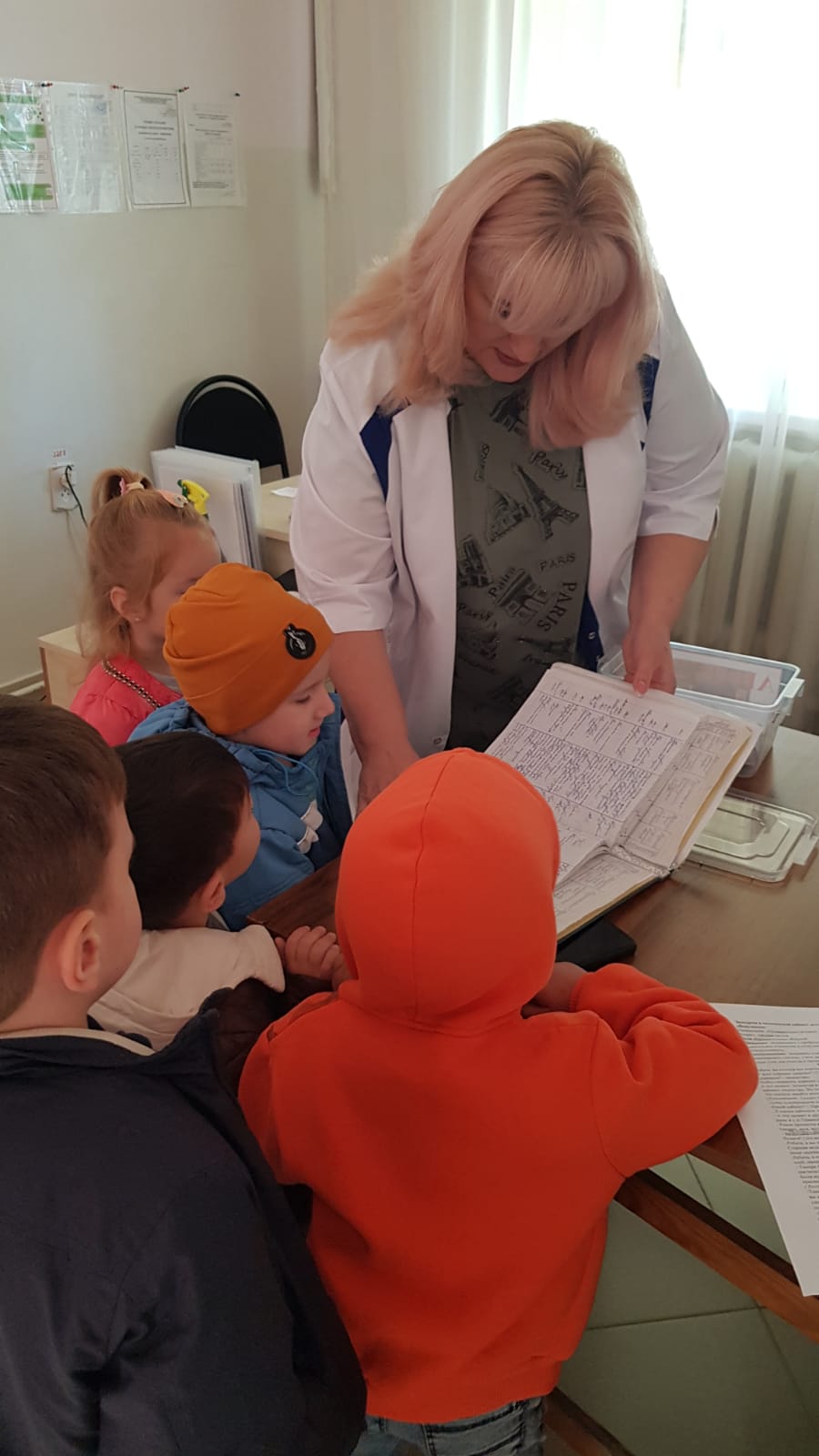 МУНИЦИПАЛЬНОЕ БЮДЖЕТНОЕ ДОШКОЛЬНОЕ ОБРАЗОВАТЕЛЬНОЕ
 УЧРЕЖДЕНИЕ «ДЕТСКИЙ САД №23  СТ. АРХОНСКАЯ»МУНИЦИПАЛЬНОГО ОБРАЗОВАНИЯ - ПРИГОРОДНЫЙ РАЙОНРЕСПУБЛИКИ СЕВЕРНАЯ ОСЕТИЯ – АЛАНИЯ